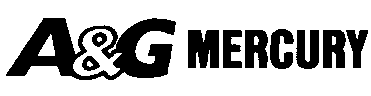 A Division of A & G Manufacturing, Co., Inc.Model 400FF Tow Tractor Order FormDealer Name                    		Ship To Address: 	_______________________  Purchase Order  #                                                                          	                  	_________________________Date                                                                          	                  			_________________________                                                                                                                      End User  _________________________						_________________________	Authorized Signature________________________	          S/N _____________________    Job # -_____Please fill in the quantities and select the model of tow tractor that you are requiring.  Also please select the type of fuel you require.  (The current models available are 460FF, 470FF, 460FF LP, and 470FF LP.)  The standard engine is a Ford 2.5 Liter with a Ford 6R80 Transmission.Please check the options you require and specify if you have special instructions for that specific option:                                                                                                                                                                                                                A Division of A & G Manufacturing, Co., Inc.Model 400FF Tow Tractor Order FormPage 2Dealer Name                    		Purchase Order  #                                                                	                  S/N _____________________    				Job # -_____General Information:Hitch Requirements:Distance From GroundTo Centerline of Hitch: _______ Inches  		    	Hitch Type: ___________________Remote Pull Required: ____ Yes  ___ No			Hitch Extension Length if Required: _______ Speed Requirements: _______ Mph.				Paint Color:  Alert Orange ____  Safety Yellow ____  Other ____________If Other Was Selected For Paint Color Please Provide Manufacturer, Product Number, and Color:___________________________________________________________________________________Cab Installation:  Factory _______ 	 Dealer _______  	Est. Cab Weight:________ Lbs.For LPG Fuel Systems - Hose Length Required:__________ InchesRegal 45 Degree Coupler:________   SAE 45 Degree #6 Coupler:________Regal Straight Coupler:__________Special Instructions:_______________________________________________________________________________________________________________________________________________________________________________________________________________________________________________________________________________________________________________________________________________________________________________________________________________________________________________________________________________________________________________________________________________________________________________________________________________________________________________________________________________________________________________________________________________________________________________________________________________________________________________________________________________________________________________________________________________________________________________________________________________________________________________________________________________________________________________________________Qty.Model DescriptionGasL.P.___FF__000# Draw Bar Pull Tow TractorCheckOptionsDescriptionSpecial Instructions460-06 Economy  Cab                                                460-07ADeluxe Cab 460-09 Cab With LP Enclosure460-13 Overhead Guard                      460-20 ASME 33# LP Tank460-24  ASME 60# Permanent Tank460-25 A2109 Tank Guard 33#460-27 LP Tank Guard 43#460-31 Overflow Tank For Radiator460-32 Spark Arrester Muffler       460-40 Backup Alarm                    460-43A Low Oil Pressure/High Engine Temp. Auto Shutdown460-44 Rotating Light460-45 Turn Signals460-46Flashing Amber Light460-48 Rear Work Light460-88ALever Hitch Release460-52BX51 Eye Hitch460-56ZB98 Hitch460-57ZB98 with Quick Release (Ford/Chrysler)460-58Pintle Hitch460-61Passenger Seat460-62Grammer Seat, Vinyl460-68Seat Belts (One Set)460-83 Solid Pneumatic Tires460-85Foam Filled TiresOther Option’sDescriptionSpecial Instructions800B-27Low Fuel (LP) Indicator Light